Sample Resume Template provided by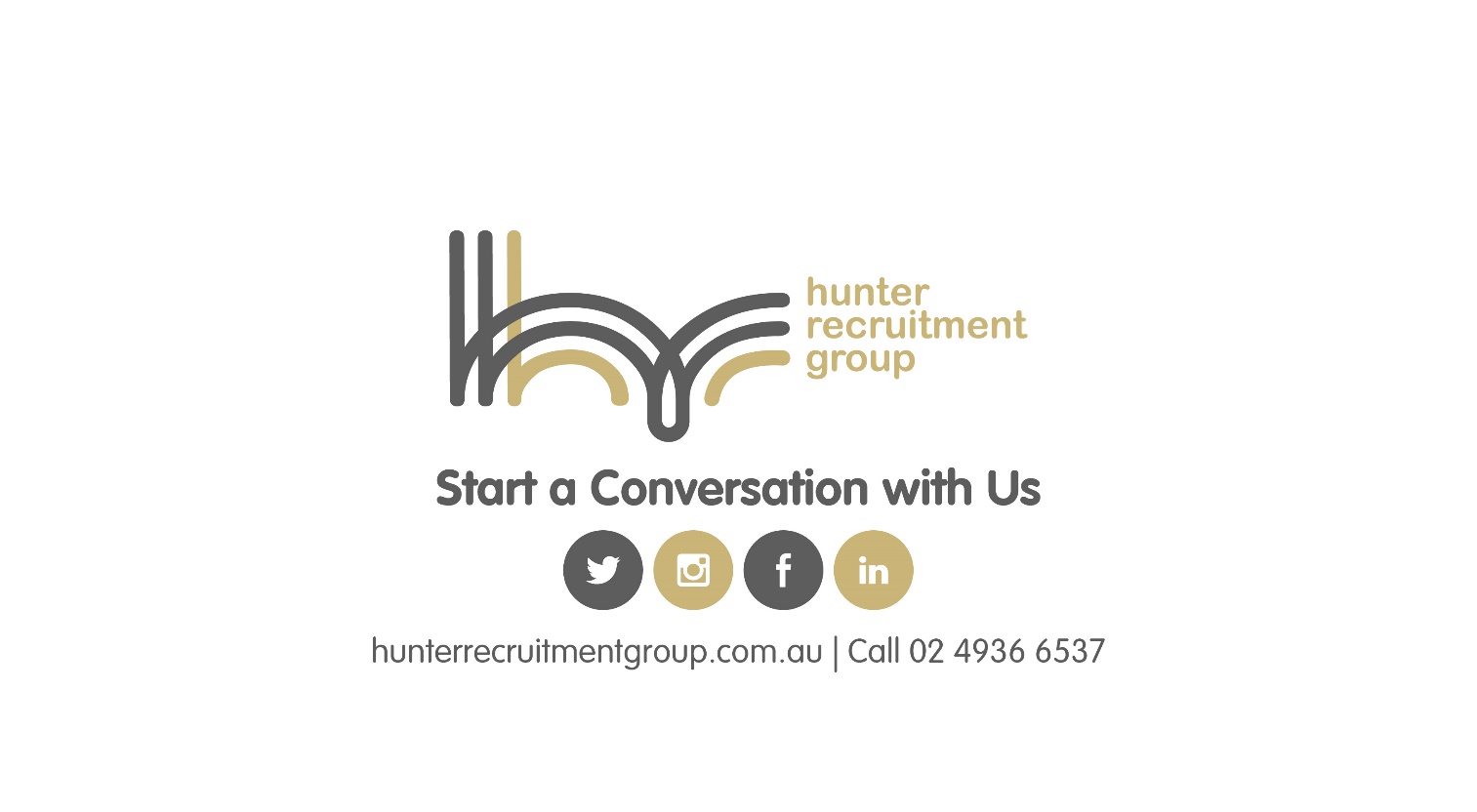 This template is an example of how to set out and construct a winning resume. It follows the philosophy of Managing Director Craig McGregor and the belief that job search is a sales and marketing endeavor and the resume is one component of this process.Critical Components of the resume:Professional formatKeyword maximization for Recruiting software ParsingSelling through achievements – How you do things rather than what you doThis example may not showcase - but you need to tailor each resume to each applicationEnsure the resume covers the key skills and experience the hiring manager is seekingTailor the Career Statement to the role applying to.Good luck in your job search and we truly hope this template and our online training module assists you to find true employment fit.Remember recruitment is very subjective and this is one template and HRG does not guarantee that following this format will lead to success. The resume is only one aspect that will get you the interview and ultimately the job,HRG Hint – THESE WILL BE IN GREEN THROUGH THE TEMPLATEIf you are using MS Word you can know use their templates for resumes, this is an easy way to create a more professional look for your documentAddress	This is a sales doc – if applying for roles not close to home then potentially don’t put your address and/or make sure you discuss motivation for role / move in cover letterPhoneEmail	Create a job search specific email – don’t use an inappropriate address – a gmail, outlook etc. email address is free to createLinkedIn	add the url of your LinkedIn profile if you have one.Career Statement or Professional StatementThis is an opening paragraph or 2 that outlines your key skills, abilities and can be aspirational. Keywords in your resume are vital, having them in your resume multiple times can lead to you being ranked higher on recruitment software platforms (eg If I am a recruiter looking for a new role I would have a statement here with Recruit, Recruiter and Recruitment in the body)EXAMPLE 1Highly experienced, motivated and loyal accounts professional with over 10 years of experience. Working to ensure customers on both sides of the accounting ledger are serviced effectively, maximizing the information needed to ensure the business has accurate data and customers are serviced effectively. A diverse skill set that includes proficient talent in Accounts Receivable, Accounts Payable & Payroll.  Advanced level of skill using accounting software programs MYOB, Xero and Reckon.Professional aspiration is to source a role within an organisation that enables career growth from accounts personnel into a leadership role. This statement can be tailored to each individual role you are applyingEXAMPLE 2Production and warehousing specialist with over 5 years’ experience in a number of roles spanning Production Line Operation, Picking and Packing, Forklift Driving and Delivery Driving. Having worked within food production, electrical supply warehousing and retail.Craig McGregorAddress	5 Smith Street		Resumeville NSW 2323Phone		0400 000 000Email		craig_mcgregor2020@gmail.comLinkedIn	https://www.linkedin.com/in/craigmcgregorhrg/Career Statement or Professional StatementHighly experienced, motivated and loyal accounts professional with over 10 years of experience. Working to ensure customers on both sides of the accounting ledger are serviced effectively, maximizing the information needed to ensure the business has accurate data and customers are serviced effectively. A diverse skill set that includes proficient talent in Accounts Receivable, Accounts Payable & Payroll.  Advanced level of skill using accounting software programs MYOB, Xero and Reckon.Professional aspiration is to source a role within an organisation that enables career growth from accounts personnel into a leadership role. Employment HistoryThe Best Accounting Firm						Sept 2011 - PresentThe Best Accounting Firm is an accounting business based in Maitland NSW and services small to medium business predominately in the not for profit spaceAccounts Payable OfficerIn control of all accounts payable duties for the not for profit division of the firmKey TasksMatching purchase orders to supplier invoicesReconciliation of monthly statementsCreating new supplier accounts and processing credit notesCoding and payment of weekly accounts by EFTEffective communications with key stakeholders including customers and internal managementOperating at an advanced level within XeroAwesome Manufacturing							Jan 2005 – Sept 2011Awesome Manufacturing is a business based in Newcastle NSW and specializes in production of widgets for the construction industryPayroll OfficerUsing MYOB and Chris Payroll to manage the processing of over 400 employees over 3 pay cyclesKey TasksReceiving timesheets manually Data entry of timesheets into the Chris payroll systemCreating new employees into the systemCoding and payment of weekly payroll by EFTEffective communications with key stakeholders including employees and managementOperating at an advanced level within MYOBAchievements Sole payroll operator for 250 employees over weekly and monthly payroll cyclesSuccessfully transitioned payroll to Chris from MYOBBooks So Good								Mar 1999 – Dec 2004Books So Good was a family owned retail store specializing in sporting equipment. It was sold in 2004.Internal BookkeeperAll aspects of bookkeeping for a small retail outletKey TasksManaging daily journal entriesAccounts payableAccounts ReceivablePayroll – 10 staffWorking with accountant for end of month accountingTAFE NSW, Maitland, Certificate IV Accounting & BookkeepingOnline Accounts School, Online, MYOB Advanced User CourseIn-House Training Delivered by Chris Payroll, Advanced User Chris Payroll CourseBookkeepingAccounts PayableAccounts Receivable PayrollMYOBXeroReckonChris PayrollPersonal InterestsBasketballFamilyVolunteer Surf LifesaverRefereesAvailable on request Employment HistoryCompany NameHere give 1-2 lines on the business to give the reader contextExampleCompany X is an accounting firm based in Maitland NSW and services small to medium business predominately in the not for profit spaceJob TitleGive 1-2 lines about the roleExampleAccounts Payable OfficerIn control of all accounts payable duties for the not for profit division of the firmKey TasksHere list the key tasks this can be considered ‘what’ you do – if you get lost trying to create this your PD or role description is a great resourceHere I love dot points for several reasonsEasier to readCreates white space which is great for eye attraction ExampleMatching purchase orders to supplier invoicesReconciliation of monthly statementsCreating new supplier accounts and processing credit notesCoding and payment of weekly accounts by EFTEffective communications with key stakeholders including customers and internal managementOperating at an advanced level within XeroAchievements Here list those key projects or awards the ‘How” you do things the excellent things that will sellExample Set up complex Microsoft Excel spreadsheet including pivot tables to ensure better accuracy for management with cashflowTook on 6 month step up program and was team leader of Accounts team during management leaveInstrumental in establishing more effective reporting in monthly accounts meeting using Xero reportsCompleted Xero CertificationEmployee of the month award January 2019Company NameHere give 1-2 lines on the business to give the reader contextExampleCompany Y is a manufacturing business based in Newcastle NSW and specializes in creating wooden components for the construction industryJob TitleGive 1-2 lines about the roleExamplePayroll OfficerUsing MYOB and Chris Payroll to manage the processing of over 400 employees over 3 pay cyclesKey TasksExampleReceiving timesheets manually Data entry of timesheets into the Chris payroll systemCreating new employees into the systemCoding and payment of weekly payroll by EFTEffective communications with key stakeholders including employees and managementOperating at an advanced level within MYOBAchievementsHere list those key projects or awards the ‘How” you do things the excellent things that will sellExample Sole payroll operator for 250 employees over weekly and monthly payroll cyclesSuccessfully transitioned payroll to Chris from MYOBCompany NameHere give 1-2 lines on the business to give the reader contextExampleCompany Z was a family owned retail store specializing in sporting equipment. It was sold in 2004.Job TitleGive 1-2 lines about the roleExampleInternal BookkeeperAll aspects of bookkeeping for a small retail outletKey TasksExampleManaging daily journal entriesAccounts payableAccounts ReceivablePayroll – 10 staffWorking with accountant for end of month accountingNote We don’t need achievements this far back in the resumeHere you can choose to add dates on not – some people get concerned it may show their age and are worried about ageism. It can show recency which I believe is a selling feature if your quals are up to date.I like to see most relevant and highest achievement firstSchool, Location, QualificationExampleTAFE NSW, Maitland, Certificate IV Accounting & BookkeepingOnline Accounts School, Online, MYOB Advanced User CourseIn-House Training Delivered by Chris Payroll, Advanced User Chris Payroll CourseWant to reinforce your skills and again have them replicated to ensure your resume comes up high on search engines of recruitersBookkeepingAccounts PayableAccounts Receivable PayrollMYOBXeroReckonChris PayrollPersonal Interests3 dot points that may mean nothing but may mean everything (human beings hire people like themselves – if you like basketball and the hiring manager or manager likes basketball this may just get you a greater look…ExampleBasketballFamilyVolunteer Surf LifesaverReferees2 x options – list the referees or Available on requestExampleAvailable on request – you would use this if you wanted to control the referees to best sell you for each role appliedExampleReferee NameReferee Job TitleReferee phone numberReferee email – email referee systems are becoming more prevalent.Referee NameReferee Job TitleReferee phone numberReferee email – email referee systems are becoming more prevalent.Referee NameReferee Job TitleReferee phone numberReferee email – email referee systems are becoming more prevalent.Year to – fromYear to – fromYear to - fromThe following 3 pages shows the above example as a professional resume highlighting experience, using key words and selling the candidates career effectively.Achievements Set up complex Microsoft Excel spreadsheet including pivot tables to ensure better accuracy for management with cashflowTook on 6 month step up program and was team leader of Accounts team during management leaveInstrumental in establishing more effective reporting in monthly accounts meeting using Xero reportsCompleted Xero CertificationEmployee of the month award January 2019